Before signing this form the Proposer and Seconder must be able to vouch for the applicant’s suitability and character to become a member of this Association. Any misdemeanours at a later date, could affect your membership. Any member proposing must be at least a member of 4 years standing.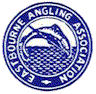 Eastbourne Angling Association New Membership Form July 2021 To June 2022Eastbourne Angling Association New Membership Form July 2021 To June 2022Eastbourne Angling Association New Membership Form July 2021 To June 2022Eastbourne Angling Association New Membership Form July 2021 To June 2022Name (Capitals)Name (Capitals)Name (Capitals)AddressAddressAddressTownTownTownCountyCountyCountyPost CodePost CodePost CodeTelephone NumberTelephone NumberTelephone NumberE-mail AddressE-mail AddressE-mail AddressSigned (By the Applicant)Signed (By the Applicant)Signed (By the Applicant)The next section must be filled out if not we cannot process the membership.Have you been barred or expelled from any other club or Association   Yes No Please Circle as appropriate. If yes please specify on a separate sheet of paper and submit it with this application explaining the circumstances.The next section must be filled out if not we cannot process the membership.Have you been barred or expelled from any other club or Association   Yes No Please Circle as appropriate. If yes please specify on a separate sheet of paper and submit it with this application explaining the circumstances.The next section must be filled out if not we cannot process the membership.Have you been barred or expelled from any other club or Association   Yes No Please Circle as appropriate. If yes please specify on a separate sheet of paper and submit it with this application explaining the circumstances.The next section must be filled out if not we cannot process the membership.Have you been barred or expelled from any other club or Association   Yes No Please Circle as appropriate. If yes please specify on a separate sheet of paper and submit it with this application explaining the circumstances.The next section must be filled out if not we cannot process the membership.Have you been barred or expelled from any other club or Association   Yes No Please Circle as appropriate. If yes please specify on a separate sheet of paper and submit it with this application explaining the circumstances.The next section must be filled out if not we cannot process the membership.Have you been barred or expelled from any other club or Association   Yes No Please Circle as appropriate. If yes please specify on a separate sheet of paper and submit it with this application explaining the circumstances.The next section must be filled out if not we cannot process the membership.Have you been barred or expelled from any other club or Association   Yes No Please Circle as appropriate. If yes please specify on a separate sheet of paper and submit it with this application explaining the circumstances.The next section must be filled out if not we cannot process the membership.Have you been barred or expelled from any other club or Association   Yes No Please Circle as appropriate. If yes please specify on a separate sheet of paper and submit it with this application explaining the circumstances.Proposed By (Capitals)Proposed By (Capitals)Proposed By (Capitals)Signed Signed Signed AddressAddressAddressTownTownTownCountyCountyCountyPost CodePost CodePost CodePhone NumberPhone NumberPhone NumberE-mail AddressE-mail AddressE-mail AddressMembership NumberMembership NumberMembership NumberSeconded By (Capitals)Seconded By (Capitals)Seconded By (Capitals)SignedSignedSignedSignedMembership Required (Please Tick  Which Type Of Membership You Require)Membership Required (Please Tick  Which Type Of Membership You Require)Membership Required (Please Tick  Which Type Of Membership You Require)Membership Required (Please Tick  Which Type Of Membership You Require)Membership Required (Please Tick  Which Type Of Membership You Require)Membership Required (Please Tick  Which Type Of Membership You Require)Membership Required (Please Tick  Which Type Of Membership You Require)Membership Required (Please Tick  Which Type Of Membership You Require)CostCostFull **This type of membership covers Fishing it includes the Member and the Members Spouse & children.  It includes Voting rights and the ability to stand for the committee of the ClubThis type of membership covers Fishing it includes the Member and the Members Spouse & children.  It includes Voting rights and the ability to stand for the committee of the ClubThis type of membership covers Fishing it includes the Member and the Members Spouse & children.  It includes Voting rights and the ability to stand for the committee of the ClubThis type of membership covers Fishing it includes the Member and the Members Spouse & children.  It includes Voting rights and the ability to stand for the committee of the Club£65£65Boat Berth**Boat Owners Put Boat Name HereBoat Owners Put Boat Name HereBoat Owners Put Boat Name HereBoat Owners Put Boat Name Here£130£130Locker**Locker Holders Put Locker No: HereLocker Holders Put Locker No: HereLocker Holders Put Locker No: HereLocker Holders Put Locker No: Here£20£20Engine Berth**Engine Berth Users Put Engine Berth No: HereEngine Berth Users Put Engine Berth No: HereEngine Berth Users Put Engine Berth No: HereEngine Berth Users Put Engine Berth No: Here£15£15Joint This type of membership covers joint membership it includes the Member & the Members SpouseThis type of membership covers joint membership it includes the Member & the Members SpouseThis type of membership covers joint membership it includes the Member & the Members SpouseThis type of membership covers joint membership it includes the Member & the Members Spouse£40£40Single This type of membership covers Single membershipThis type of membership covers Single membershipThis type of membership covers Single membershipThis type of membership covers Single membership£25£25JuniorThis type of membership covers Junior FishingThis type of membership covers Junior FishingThis type of membership covers Junior FishingThis type of membership covers Junior Fishing£5£5Key Card£5£5. Full members: If your Boat Berth, Locker, or Engine Berth is not paid for within 3 months of the membership renewal date the club reserves the right to recover feesby disposing of the items stored on your behalf.. Full members: If your Boat Berth, Locker, or Engine Berth is not paid for within 3 months of the membership renewal date the club reserves the right to recover feesby disposing of the items stored on your behalf.. Full members: If your Boat Berth, Locker, or Engine Berth is not paid for within 3 months of the membership renewal date the club reserves the right to recover feesby disposing of the items stored on your behalf.. Full members: If your Boat Berth, Locker, or Engine Berth is not paid for within 3 months of the membership renewal date the club reserves the right to recover feesby disposing of the items stored on your behalf.. Full members: If your Boat Berth, Locker, or Engine Berth is not paid for within 3 months of the membership renewal date the club reserves the right to recover feesby disposing of the items stored on your behalf.. Full members: If your Boat Berth, Locker, or Engine Berth is not paid for within 3 months of the membership renewal date the club reserves the right to recover feesby disposing of the items stored on your behalf.. Full members: If your Boat Berth, Locker, or Engine Berth is not paid for within 3 months of the membership renewal date the club reserves the right to recover feesby disposing of the items stored on your behalf.. Full members: If your Boat Berth, Locker, or Engine Berth is not paid for within 3 months of the membership renewal date the club reserves the right to recover feesby disposing of the items stored on your behalf.